Прокуратура района сообщает.Прокуратурой района рассмотрено  обращение гр. «А» по вопросу неудовлетворительного состояния школы (МБОУ СШ №2 г. Сычевка «Начальная школа»), относящейся к памятникам культурного наследия.В ходе проведённой проверки доводы обращения нашли свое подтверждение, установлено, что вышеуказанное здание требует косметического ремонта, в некоторых местах имеются протекания кровли.В силу ст. 9.3 Закона от 25 июня 2002 года №7З-ФЗ «Об объектах культурного наследия памятниках истории и культуры) народов Российской Федерации» к полномочиям органов местного самоуправления в области сохранения, использования, популяризации и государственной охраны объектов культурного наследия относятся:сохранение, использование и популяризация объектов культурного наследия, находящихся в собственности муниципальных образований; 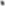 государственная охрана объектов культурного наследия местного(муниципального) значения;определение порядка организации историко-культурного заповедника местного (муниципального) значения;3.1) обеспечение условий доступности для инвалидов объектов культурного наследия, находящихся в собственности поселений, муниципальных округов или городских округов;иные полномочия, предусмотренные настоящим Федеральным законом и иными федеральными закона.Для устранения выявленных нарушений прокуратурой района в адрес главы администрации МО «Сычевский район» Смоленской области внесено представление.